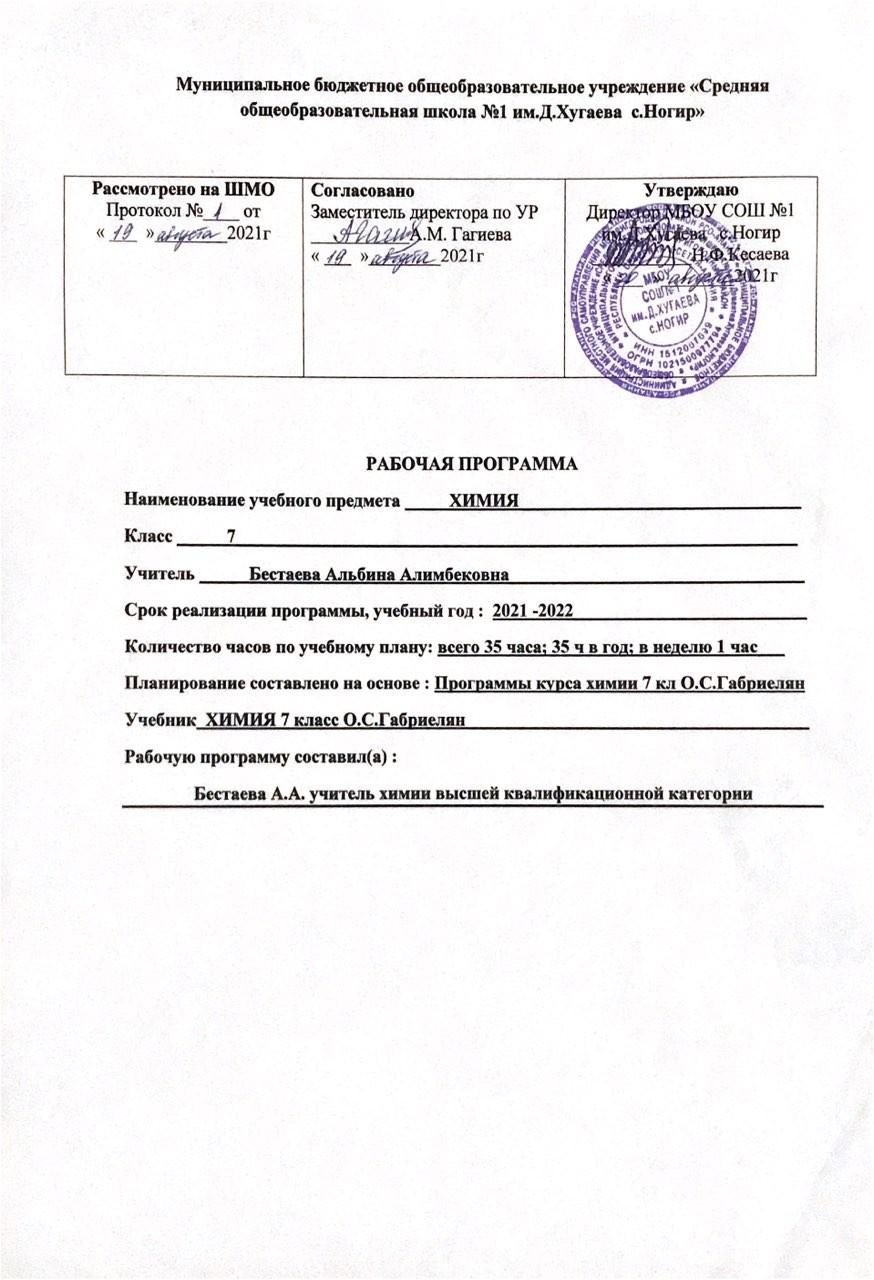 Рабочая программа по химии 7 клПЛАНИРУЕМЫЕ РЕЗУЛЬТАТЫ  ХИМИИ 7 КЛАССЛичностными результатами изучения предмета «Химия» в 7 классе являются следующие уменияценностно-ориентационной сфере — чувство гордости за российскую химическую науку, гуманизм, отношение к труду, целеустремленность;формирование ценности здорового и безопасного образа жизни; усвоение правил индивидуального и коллективного безопасного поведения в чрезвычайных ситуациях, угрожающих жизни и здоровью людей;трудовой сфере — готовность к осознанному выбору дальнейшей образовательной траектории;в познавательной (когнитивной, интеллектуальной) сфере — умение управлять своей познавательной деятельностью.формирование основ экологической культуры, соответствующей современному уровню экологического мышления, развитие опыта экологически ориентированной рефлексивно-оценочной и практической деятельности в жизненных ситуацияхРегулятивные УУДумение самостоятельно определять цели своего обучения, ставить и формулировать для себя новые задачи в учёбе и познавательной деятельности, развивать мотивы и интересы своей познавательной деятельности;умение самостоятельно планировать пути достижения целей, в том числе альтернативные, осознанно выбирать наиболее эффективные способы решения учебных и познавательных задач;умение соотносить свои действия с планируемыми результатами, осуществлять контроль своей деятельности в процессе достижения результата, определять способы действий в рамках предложенных условий и требований, корректировать свои действия в соответствии с изменяющейся ситуацией;умение оценивать правильность выполнения учебной задачи, собственные возможности её решения;владение основами самоконтроля, самооценки, принятия решений и осуществления осознанного выбора в учебной и познавательной деятельности;умение создавать, применять и преобразовывать знаки и символы, модели и схемы для решения учебных и познавательных задач;умение организовывать учебное сотрудничество и совместную деятельность с учителем и сверстниками; работать индивидуально и в группе: находить общее решение и разрешать конфликты на основе согласования позиций и учёта интересов; формулировать, аргументировать и отстаивать своё мнение;умение осознанно использовать речевые средства в соответствии с задачей коммуникации для выражения своих чувств, мыслей и потребностей; планирования и регуляции своей деятельности; владение устной и письменной речью, монологической контекстной речью;формирование и развитие компетентности в области использования информационно коммуникационных технологий;формирование и развитие экологического мышления, умение применять его в познавательной, коммуникативной, социальной практике и профессиональной ориентации.Предметными результатами изучения предмета «Химия» являются следующие умения:В познавательной сфере: давать определения изученных понятий: «химический элемент», «атом», «ион», «молекула», «простые и сложные вещества», «вещество», «химическая формула», «относительная атомная масса», «относительная молекулярная масса», «валентность», «кристаллическая решетка», «оксиды», «кислоты», «качественные реакции», « массовая доля», «адсорбция», «дистилляция», «химическая реакция». описывать демонстрационные и самостоятельно проведенные химические эксперименты;описывать и различать изученные классы неорганических соединений, простые и сложные вещества, химические реакции;классифицировать изученные объекты и явления; делать выводы и умозаключения из наблюдений, изученных химических закономерностей;структурировать изученный материал и химическую информацию, полученную из других источников; моделировать строение простых молекул;В ценностно – ориентационной сфере: анализировать и оценивать последствия для окружающей среды бытовой и производственной деятельности человека, связанной с переработкой веществ;В трудовой сфере: проводить химический эксперимент;В сфере безопасности жизнедеятельности: оказывать первую помощь при отравлениях, ожогах и других травмах, связанных с веществами и лабораторным оборудованием.Познавательные УУД:анализировать, сравнивать, классифицировать и обобщать факты и явления. Выявлять причины и следствия простых явлений.осуществлять сравнение, классификацию, строить логическое рассуждение, включающее установление причинно-следственных связей.создавать схематические модели с выделением существенных характеристик объекта.составлять тезисы, различные виды планов (простых, сложных и т.п.). Преобразовывать информацию из одного вида в другой (таблицу в текст и пр.).вычитывать все уровни текстовой информации.уметь определять возможные источники необходимых сведений, производить поиск информации, анализировать и оценивать ее достоверность.средством формирования познавательных УУД служит учебный материал, и прежде всего продуктивные задания учебника.Коммуникативные УУД:самостоятельно организовывать учебное взаимодействие в группе (определять общие цели, распределять роли, договариваться друг с другом и т.д.).СОДЕРЖАНИЕ УЧЕБНОГО КУРСА.7 класс 1ч в неделю, всего 35 ч. из них 1 ч- резервное времяТема 1.Химия в центре естествознания(11 ч)Химия как часть естествознания. Предмет химии. Естествознание — комплекс наук о природе. Науки о природе: физика, химия, биология и география. Положительное и отрицательное воздействие человека на природу.Предмет химии. Тела и вещества. Свойства веществ как их индивидуальные признаки. Свойства веществ как основа их применения.Методы изучения естествознания. Наблюдение как основной метод познания окружающего мира. Условия проведения наблюдения. Гипотеза как предположение, объясняющее или предсказывающее протекание наблюдаемого явления. Эксперимент. Лаборатория. Эксперимент лабораторный и домашний. Способы фиксирования результатов эксперимента. Строение пламени свечи, сухого горючего, спиртовки.Моделирование. Модели как абстрактные копии изучаемых объектов и процессов. Модели в физике. Электрофорная машина как абстрактная модель молнии. Модели в биологии. Биологические муляжи. Модели в химии: материальные (модели атомов, молекул, кристаллов, аппаратов и установок) и знаковые (химические символы, химические формулы и уравнения).Химическая символика. Химические символы. Их написание, произношение и информация, которую они несут. Химические формулы. Их написание, произношение иинформация, которую они несут. Индексы и коэффициенты.Химия и физика. Универсальный характер положений молекулярно-кинетической теории. Понятия «атом», «молекула», «ион». Кристаллическое состояние вещества. Кристаллические решетки твердых веществ. Диффузия. Броуновское движение.Агрегатное состояние вещества. Газообразные, жидкие и твердые вещества. Кристаллические и аморфные твердые вещества. Физические и химические явления.Химия и география. Геологическое строение планеты Земля: ядро, мантия, литосфера. Элементный состав геологических составных частей планеты. Минералы и горные породы. Магматические и осадочные (органические и неорганические, в том числе и горючие) породы.Химия и биология. Химический состав живой клетки: неорганические (вода и минеральные соли) и органические (белки, жиры, углеводы, витамины) вещества. Простые и сложные вещества, их роль в жизнедеятельности организмов. Биологическая роль воды в живой клетке. Фотосинтез. Роль хлорофилла в процессе фотосинтеза. Биологическое значение жиров, белков, эфирных масел, углеводов и витаминов для жизнедеятельности организмов.Качественные реакции в химии. Понятие о качественных реакциях как о реакциях, воспринимаемых органолептически: с помощью зрения, слуха, обоняния. Аналитический эффект. Определяемое вещество и реактив на него. Возможность изменения их роли на противоположную.Демонстрации. 1. Коллекция разных тел из одного вещества или материала (например, лабораторная посуда из стекла). 2. Коллекция различных тел или фотографий тел из алюминия для иллюстрации идеи «свойства — применение». 3- Учебное оборудование, используемое при изучении физики, биологии, географии и химии. 4. Электрофорная машина в действии. 5. Географические модели (глобус, карта). 6. Биологические модели (муляжи органов и систем органов растений, животных и человека).7. Физические и химические модели атомов, молекул веществ и их кристаллических решеток. 8. Объемные и шаростержневые модели молекул воды, углекислого и сернистого газов, метана. 9- Распространение запаха одеколона, духов или дезодоранта как процесс диффузии. 10. Образцы твердых веществ кристаллического строения. 11. Модели кристаллических решеток. 12. Три агрегатных состояния воды. 13. Переливание углекислого газа в стакан, уравновешенный на весах. 14. Коллекция кристаллических и аморфных веществ и изделий из них. 15. Коллекция минералов (лазурит, корунд, халькопирит, флюорит, галит). 16. Коллекция горных пород (гранит, различные формы кальцита - мел, мрамор, известняк). 17. Коллекция горючих ископаемых (нефть, каменный уголь, сланцы, торф). 18. Спиртовая экстракция хлорофилла из зеленых листьев. 19. Прокаливание сухой зелени растений в муфельной печи для количественного определения минеральных веществ в них. 20. Качественная реакция на кислород. 21. Качественная реакция на углекислый газ. 22. Качественная реакция на известковую воду.Лабораторные опыты. 1. Описание свойств кислорода, уксусной кислоты, алюминия. 2. Строение пламени свечи (спиртовки, сухого горючего). 3. Наблюдение броуновского движения частичек черной туши под микроскопом. 4. Изучение гранита с помощью увеличительного стекла. 5. Обнаружение жира в семенах подсолнечника и грецкого ореха. 6. Обнаружение эфирных масел в апельсиновой корке. 7. Обнаружение крахмала и белка (клейковины) в пшеничной муке. 8. Обнаружение углекислого газа в выдыхаемом воздухе с помощью известковой воды.Домашний эксперимент. 1. Изготовление моделей молекул из пластилина. 2. Диффузия ионов перманганата калия в воде.3. Изучение скорости диффузии аэрозолей. 4. Диффузия сахара в воде. 5. Опыты с пустой закрытой пластиковой бутылкой. 6. Количественное определение содержания воды в свежей зелени. 7. Взаимодействие аскорбиновой кислоты с йодом. 8. Изучение составаполивитаминов из домашней аптечки. 9- Обнаружение крахмала в продуктах питания.Практическая работа 1. Знакомство с лабораторным оборудованием. Правила безопасности при работе в химическом кабинете (лаборатории).Практическая работа 2. Наблюдение за горящей свечой. Устройство спиртовки. Правила работы с нагревательными приборами.Тема 2.Математические расчеты в химии(9 ч)Относительные атомная и молекулярная массы. Понятие об относительных атомной и молекулярной массах на основе водородной единицы. Определение относительной атомной массы химических элементов по периодической таблице. Нахождение по формуле вещества относительной молекулярной массы как суммы относительных атомных масс составляющих вещество химических элементов.Массовая доля химического элемента в сложном веществе. Понятие о массовой доле -(w) химического элемента в сложном веществе и еерасчет по формуле вещества. Нахождение формулы вещества по значениям массовых долей образующих его элементов (для 2-часового изучения курса).Чистые вещества и смеси. Понятие о чистом веществе и смеси. Смеси газообразные (воздух, природный газ), жидкие (нефть) и твердые (горные породы, кулинарные смеси, синтетические моющие средства). Смеси гомогенные и гетерогенные.Объемная доля компонента газовой смеси. Понятие об объемной доле (φ) компонента газовой смеси. Состав воздуха и природного газа. Расчет объема компонента газовой смеси по его объемной доле, и наоборот.Массовая доля вещества в растворе. Понятие о массовой доле (w) вещества в растворе. Растворитель и растворенное вещество. Расчет массы растворенного вещества по массе раствора и массовой доле растворенного вещества и другие расчеты с использованием этих понятий.Массовая доля примесей. Понятие о чистом веществе и примеси. Массовая доля (w) примеси в образце исходного вещества. Основное вещество. Расчет массы основного вещества по массе вещества, содержащего определенную массовую долю примесей, и другие расчеты с использованием этих понятий.Демонстрации. 1. Минералы куприт и тенорит. 2. Оксид ртути(П). 3. Коллекции различных видов мрамора и изделий (или иллюстраций изделий) из него. 4. Смесь речного и сахарного песка и их разделение. 5. Коллекция «Нефть и нефтепродукты». 6. Коллекция бытовых смесей (кулинарные смеси, синтетические моющие средства, шампуни, напитки и др.). 7. Диаграмма объемного состава воздуха, 8. Диаграмма объемного состава природного газа. 9- Приготовление раствора с заданными массой и массовой долей растворенного вещества. 10. Образцы веществ и материалов, содержащих определенную долю примесей.Домашний эксперимент. 1. Изучение состава бытовых кулинарных и хозяйственных смесей по этикеткам. 2. Приготовление раствора соли, расчет массовой доли растворенного вещества и опыты с полученным раствором. 3- Изучение состава некоторых бытовых и фармацевтических препаратов, содержащих определенную долю примесей, по их этикеткам.Практическая работа 3- Приготовление раствора с заданной массовой долей растворенного вещества.Тема 3.Явления, происходящиес веществами (11 ч)Разделение смесей. Понятие о разделении смесей и очистке веществ. Некоторые простейшие способы разделения смесей: просеивание, разделение смесей магнитом, отстаивание, декантация, центрифугирование, разделение с помощью делительной воронки.Фильтрование. Фильтрование в лаборатории, быту и на производстве. Фильтрат.Адсорбция. Понятие об адсорбции и адсорбентах. Активированный уголь как важнейший адсорбент, его использование в быту, на производстве и в военном деле. Устройство противогаза.Дистилляция, кристаллизация и выпаривание. Дистилляция как процесс выделения вещества из жидкой смеси. Дистиллированная вода и области ее применения. Перегонка нефти. Нефтепродукты. Фракционная перегонка жидкого воздуха. Кристаллизация и выпаривание в лаборатории (кристаллизаторы и фарфоровые чашки для выпаривания) и природе.Химические реакции. Понятие о химической реакции как процессе превращения одних веществ в другие. Условия течения и прекращения химических реакций.Признаки химических реакций. Изменение цвета, выпадение осадка, растворение осадка, выделение газа.Демонстрации. 1. Просеивание смеси муки и сахарного песка. 2. Разделение смеси порошков серы и железа. 3. Разделение смеси порошков серы и песка. 4. Разделение смеси воды и растительного масла с помощью делительной воронки. 5. Центрифугирование. 6. Фильтрование. 7. Респираторные маски и марлевые повязки. 8. Адсорбционные свойства активированного угля. 9. Силикагель и его применение в быту и легкой промышленности. 10. Противогаз и его устройство. 11. Получение дистиллированной воды с помощью лабораторной установки для перегонки жидкостей. 12. Коллекция «Нефть и нефтепродукты». 13. Разделение смеси перманганата и дихромата калия способом кристаллизации. 14. Взаимодействие порошков железа и серы при нагревании. 15. Получение углекислого газа взаимодействием мрамора с кислотой и обнаружение его с помощью известковой воды. 16. Каталитическое разложение пероксида водорода (катализатор — диоксид марганца). 17. Ферментативное разложение пероксида водорода с помощью катал азы. 18. Кислотный огнетушитель, его устройство и принцип действия. 19. Реакция нейтрализации окрашенного фенолфталеином раствора щелочи кислотой. 20. Взаимодействие растворов перманганата и дихромата калия с раствором сульфита натрия. 21. Получение осадка гидроксида меди (П) или гидроксида железа(Ш) реакцией обмена. 22. Растворение полученных осадков гидроксидов металлов в кислоте. 23. Получение углекислого газа взаимодействием раствора карбоната натрия с кислотой.Лабораторные опыты. 1. Изготовление фильтра из фильтровальной бумаги или бумажной салфетки. 2. Изучение устройства зажигалки и ее пламени.Домашний эксперимент. 1. Разделение смеси сухого молока и речного песка. 2. Изготовление марлевой повязки как средства индивидуальной защиты в период эпидемии гриппа. 3. Отстаивание взвеси порошка для чистки посуды в воде и ее декантация. 4. Адсорбция активированным углем красящих веществ пепси-колы. 5. Адсорбция кукурузными палочками паров пахучих веществ. 6. Изучение состава и применения синтетических моющих средств, содержащих энзимы. 7. Разложение смеси питьевой соды и сахарной пудры при нагревании. 8. Растворение в воде таблетки аспирина УПСА. 9. Приготовление известковой воды и опыты с ней. 10. Взаимодействие раствора перманганата калия с аскорбиновой кислотой.Практическая работа 4 (домашний эксперимент). Выращивание кристаллов соли.Практическая работа 5. Очистка поваренной соли.Практическая работа 6 (домашний эксперимент). Коррозия металлов.Тема 4.Рассказы по химии (3ч)Ученическая конференция «Выдающиеся русские ученые-химики». Жизнь и деятельность М. В. Ломоносова, Д. И. Менделеева, А. М. Бутлерова.Конкурс сообщений учащихся «Мое любимое вещество». Открытие, получение и значение выбранных учащимися веществ.Конкурс ученических проектов. Исследования в области химических реакций: фотосинтез, горение и медленное окисление, коррозия металлов и способы защиты от нее, другие реакции, выбранные учащимися.Практические работыТЕМАТИЧЕСКОЕ РАСПРЕДЕЛЕНИЕ ЧАСОВ в 7 классе.5. Календарно-тематическое планирование 7 класс№ пр.р.Название практических работ1Знакомство с лабораторным оборудованием. Правила безопасности при работе в химическом кабинете (лаборатории).2Наблюдение за горящей свечой. Устройство спиртовки. Правила работы с нагревательными приборами.3Приготовление раствора с заданной массовой долей растворенного вещества.4Домашний эксперимент. Выращивание кристаллов соли.5Очистка поваренной соли.6Домашний эксперимент. Коррозия металлов.№ п/пРазделы, темыКоличество часовКоличество часов№ п/пРазделы, темыпримернаярабочая1.Химия в центре естествознания11122.Математические расчеты в химии993.Явления, происходящиес веществами11114.Рассказы по химии335.Резерв10Итого:3535Наименование раздела курса№ урокаНаименование темы урокадатадатаНаименование раздела курса№ урокаНаименование темы урокапроведения по планупроведения по факту1. Химия в центре естествознания(12 ч.)1Химия как часть естествознания. Предмет химии.1. Химия в центре естествознания(12 ч.)2Наблюдение и эксперимент как методы изучения естествознания и химии.3Практическая работа №1 « Знакомство с лабораторным оборудованием. Правила техники безопасности»4Практическая работа №2 «Наблюдение за горящей свечой. Устройство и работа спиртовки»5Моделирование6Химические знаки и формулы7Химия и физика8Агрегатные состояния веществ9Химия и география10Химия и биология11Качественные реакции в химии12Обобщение и актуализация знаний по теме «Химия в центре естествознания»13Относительная атомная и молекулярная массы.14Массовая доля элемента в сложном веществе2. Математические расчеты в химии (9 ч.)15Чистые вещества и смеси2. Математические расчеты в химии (9 ч.)16Объемная доля газа в смеси2. Математические расчеты в химии (9 ч.)17Массовая доля вещества в растворе2. Математические расчеты в химии (9 ч.)18Практическая работа №3 «Приготовление раствора с заданной массовой долей растворенного вещества»2. Математические расчеты в химии (9 ч.)19Массовая доля примесей20Решение задач и упражнений по теме «Математические расчеты в химии»21Контрольная работа по теме  «Математические расчеты в химии»22Разделение смесей. Способы разделения смесей: фильтрование.23Разделение смесей. Адсорбция.3. Явления, происходящие с веществами (11 ч.)24Дистилляция и перегонка3. Явления, происходящие с веществами (11 ч.)25Практическая работа №4 «Выращивание кристаллов соли» 26Практическая работа №5 «Очистка поваренной соли»27Химические реакции. Условия протекания и прекращения химических реакций.28Признаки химических реакций29Практическая работа №6« Изучение коррозии железа»30Обобщение и актуализация знаний по теме «Явления, происходящие с веществами»31Контрольная работа по теме «Явления, происходящие с веществами»32Обобщающий урок.4. Рассказы по химии (3 ч.)33Ученическая конференция« Выдающиеся русские ученые – химики» 4. Рассказы по химии (3 ч.)34Конкурс сообщений учащихся «Мое любимое химическое вещество» 4. Рассказы по химии (3 ч.)35Конкурс проектов "Исследования в области химических реакций"